Järvenpään Palloseura ryVUOSIKERTOMUS 2015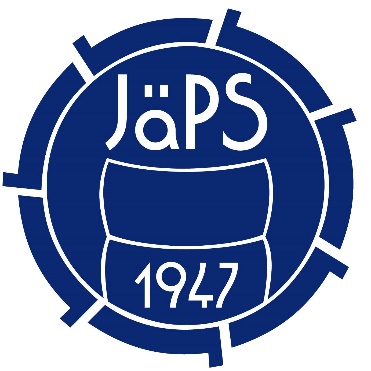 Sisältö1. Yleistä2. Junioritoiminta 3. Erityisryhmäjalkapallo 4. Aikuistoiminta5. Harrastetoiminta6. Koulutus7. Talous ja hallinto8. Seurayhteistyö 9. Olosuhteet1. YLEISTÄ	Järvenpään Palloseuran (JäPS) 66. toimintakauden toimintaa kehitettiin edelleen ammattimaisemmaksi ja sujuvammaksi seuratoiminnaksi.

 Toiminnan tärkeimmät peruspilarit ovat:	Arvot: 	iloisuus, urheilullisuus, yhteisöllisyys ja reiluus
Missio: 	JäPS tukee toiminnallaan monipuolista liikuntaa
Visio: 	Suomen TOP 10 juniori jalkapalloseura, kaikilla mittareilla2. JUNIORITOIMINTAIkäluokkatoiminta 

Junioritoiminta jatkui poikien ja tyttöjen ikäluokkatoimintana, jonka perusohjeisto on kuvattu junioritoiminnan valmennuslinjassa. Leikkimaailmassa (6-11v), kaverimaailmassa (12-15v) ja tulevaisuusmaailmassa (16-19v) harjoitellaan ja kilpaillaan erilaisissa taito- ja tavoitetasoryhmissä. Leikkimaailmassa pelataan Opel-liigassa ja osittain piirin sarjoissa. Kaveri- ja tulevaisuusmaailmassa pelataan piirin ja liiton sarjoissa sekä ylialueellisessa sarjassa. Toiminnan tasoa pidetään yllä ja kehitetään niin, että varmistetaan pelaajajatkumo sarjapaikkojen säilyttämiseksi sekä nostamiseksi ylöspäin. 
TC15-tytöt (T00) saavuttivat Etelä-Länsiliigan 4.sijan sekä Laura Kalmari turnauksessa 6., B-pojat (PB17 P98-99) sijoittuivat ykkösdivarissa 4. sijan.
 Pelaajakoulutus 	Talenttivalmennusta jatkettiin talenttivalmentajan palkkauksella Palloliiton tuella. Lisäksi pelaajia oli mukana aluejoukkueissa, että piirinjoukkueen toiminnassa. 

Taitoharjoitteluun panostettiin ja taitokisat järjestettiin sekä ikäluokka- että seuran kisoina. Piirin taitokisoista saavutettiin jälleen ennätysmäärä mitaleita.  
Jalkapallokoulu	Jalkapallokoulussa (5-6v) jatkettiin uudistetun mallin kehittämistä ja pyrittiin tekemään asioita paremmin, edellisten vuosien kokemuksista viisastuneena. Koulun rehtorina toimi ja toimii tulevanakin kautena Mikko Hiltunen.         3-5 -vuotiaille suunnattu Naperofutis jatkoi menestyksekästä toimintaansa.Jalkapalloa kouluissa ja päiväkodeissa	Aloitettiin ja järjestettiin yläkoulun jalkapallo-opetusta valinnaisaineena. Kartanon koulun tytöt sijoittuivatkin valtakunnallisessa lopputurnauksessa toiseksi. 
Tutustutettiin päiväkoti-ikäisiäkin jalkapalloon. 
Järjestettiin Kaikki Pelissä –futistapahtuma keväällä ja jalkapalloturnaus koululaisille syksyllä.
Lukion futislinja jatkoi tärkeänä osana JäPSin mahdollistamaa pelaajan kehityspolkua.3. ERITYISRYHMÄJALKAPALLOKeväällä 2012 Järvenpään Palloseuraan perustettiin erityisryhmäfutikseen keskittyvä Vapari-joukkue. Joukkue harjoitteli säännöllisesti ja osallistui muutamaan turnaukseen ja piti myös oman turnauksen syksyllä. Vapari täydentää loistavasti JäPSiä ja on parin viime vuoden aikana hitsautunut tärkeäksi osaksi seuraa.4. AIKUISTOIMINTA	Edustusjoukkueiden toiminta niin miehissä kuin naisissa oli vahvaa. Miehet	sijoittuivat 5. Miesten Kakkosessa.Aikuisten joukkueet jatkoivat tärkeänä osana ikäluokkatoimintaa. Toimintaa oli tarjolla sekä miehille että naisille. Naisten joukkue jatkoi Kakkosessa sijoittuen 5.sarjassa. Miesten M2-joukkue jatkoi 4.divisioonassa.Aktiivista KKI-toimintaa oli sekä naisille että miehille. KKI-joukkueet harjoittelivat säännöllisesti ympäri vuoden.

5.  HARRASTETOIMINTAAikuisille oli tarjolla harrastejalkapallosarjat sekä kesällä että talvella.Sekä miehille että naisille perustettiin omat kuntofutisryhmät ympärivuotista toimintaa varten.

6. KOULUTUS 	Seura panosti edelleen valmentajien ja muiden toimihenkilöiden (huoltajat, joukkueenjohtajat, taloudenhoitajat) koulutukseen, koulutussuunnitelman mukaisesti. 

Pelinohjaajille järjestettiin oma koulutus käytännön harjoituksineen sekä kannustettiin nuoria osallistumaan tuomarikurssille. 7. TALOUS JA HALLINTO	JäPS:n seuratoiminta on laadukasta ja Sinettiseurakriteerit täyttävää, jossa toimintaa auditoidaan säännöllisesti. Toimintaa kehitetään jatkuvasti. Taloutta hoidetaan ammattimaisesti ja talous on tasapainossa.

Vakituisessa työsuhteessa ovat hallintopäällikkö Marjo Hellberg, urheilutoimenjohtaja Mikko Hiltunen, valmennuspäällikkö Kai Koikkalainen, talenttivalmentaja Osku Partonen sekä seuratyöntekijä Tuure Nummi. Sekä palkatuille työntekijöille että johtokunnan jäsenille on määritelty vastuualuekuvaukset.
Jokaisella seuran ikäluokalla on tarpeelliset toimihenkilöt. Uusien toimihenkilöiden rekrytointi on ajantasaista ja toimivaa, koska vetäytyvien henkilöiden tilalle pitää pystyä löytämään nopeasti uudet toimihenkilöt. Jokaisella ikäluokalla on vähintään ikäluokkavastaava, vastuuvalmentaja ja taloudenhoitaja. Lisäksi ikäluokan sisällä toimivissa harjoitus- ja peliryhmissä on omat joukkueenjohtajat, valmentajat sekä huoltajia.

Talouden prosessit ja vastuut perustuvat hyväksyttyyn talousohjesääntöön. Kirjanpito on ulkoistettu tilitoimisto Rantalainen Oy:lle, jolla varmistetaan kirjanpidon oikeellisuus ja riittävä raportointi. 

Taloutta, sen kehitystä ja tärkeimpiä tunnuslukuja seurataan säännöllisesti johtokunnan kokouksissa ja talousjaoston palavereissa.  

Seuran keskitetty varainhankinta koostui jäsenmaksuista, seuran toimintamaksuista, kaupungin ja mahdollisten muiden tahojen avustuksista, sekä yhteistyökumppaneilta saaduista taloudellisesta tuesta. Tällä varainhankinnalla katettiin päätoimisten palkkaus, vastuuvalmentajien kulukorvaukset, koulutukset, kenttämaksut, erotuomareiden palkkiot, seuran toimitilojen vuokraus, kirjanpito, seuratilaisuudet, sekä muut seuran yhteisten asioiden hoitamisen kulut. Muiden kulujensa kattamiseksi kukin ikäluokka keräsi tarvittavat varat omatoimisesti. 

Seuran markkinointia ja varainhankintaa vahvistettiin sekä tuettiin ikäluokkien omatoimista varainhankintaa, mm turnauksien järjestämisellä. Varainhankinnan tuotteita vuonna 2015 olivat muun muassa huppari, pipot, lippikset, kaulahuivi, sateenvarjo sekä t-paidat. Muuta varainhankintaa oli mm. turnausten järjestäminen.

8. SEURAYHTEISTYÖ  	Talvella 2014 käynnistettyä seurayhteistyötä JäPSin ja FC Lahden kanssa jatkettiin myös kaudelle 2015. 	Yhteistyö koskee pelaajapolkua, markkinointia sekä valmennuskoulutusta.9. OLOSUHTEET
        Olosuhteet puhuttivat sekä juniorijoukkueiden toimijoita, että edustusjoukkueen taustoja, lähinnä harjoituspaikkojen ahtautena toiminnan jatkaen kasvuaan. 
Jalkapallohallin ahtaus ja vuorojen varaustilanne oli maksimaalista aamusta iltaan.    Kaupungin kanssa pidettiin yllä keskustelua olosuhteiden parantamiseksi.    	Tehtiin suunnitelma oman kuplahallin saamiseksi talviolosuhteiden huomattavaksi parannukseksi.	Talvikunnossapitoa jatkettiin Koivusaaren kentällä. 